Journée du Pardon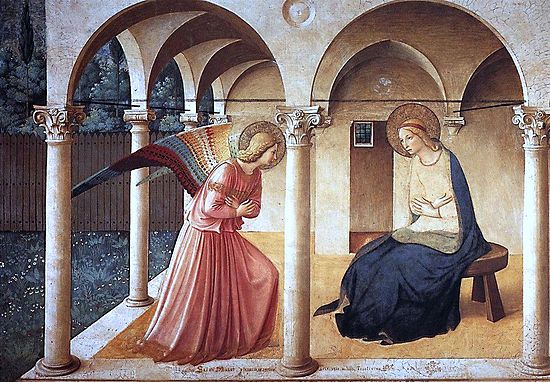 Des prêtres seront à votre disposition pour vous donner le sacrement de réconciliationSamedi 14 Décembre 2019de 14h à 17h à St Pierre de Chennevières